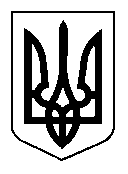 УКРАЇНАСЕЛИДІВСЬКА МІСЬКА РАДАР І Ш Е Н Н ЯВід 24.06.2020_№_7/57-1714_м. СелидовеПро  дозвіл на безкоштовну передачукомунального майна Головченко О.В.          Розглянувши заяву  інваліда ІІ групи Головченко Олександра Віталійовича від 20.05.2020, керуючись ст.ст. 26, 60 Закону України «Про місцеве самоврядування в Україні», міська рада ВИРІШИЛА:         Дозволити КП «Комунальник м. Селидове» безкоштовно передати  дрова у кількості 3м3 Головченко Олександру Віталійовичу, як  інваліду ІІ групи для   опалення   будинку   в   зимовий період,  який мешкає за адресою:  м. Селидове,    вул. Мічурина, буд.  № 21.Міський голова 					                                       В.В.РЕМІЗОВ